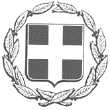 ΕΛΛΗΝΙΚΗ ΔΗΜΟΚΡΑΤΙΑΝΟΜΟΣ ΑΤΤΙΚΗΣΔΗΜΟΣ ΗΡΑΚΛΕΙΟΥ        ΔΗΜΟΤΙΚΟ ΣΥΜΒΟΥΛΙΟΑΡΙΘΜ. ΠΡΩΤ: 23530/07-12-2023     Α.Δ.Α.: 6ΦΙ6ΩΡ3-ΚΛΦΗμερομηνία επίδοσης της 22996/01-12-2023     πρόσκλησης σε όλα τα μέλη του Δ.Σ. είναι η 01-12-2023             Α Π Ο Σ Π Α Σ Μ ΑΑπό το 28ο Πρακτικό του Δημοτικού ΣυμβουλίουΣυνεδρίαση της 05-12-2023Αριθμός Απόφασης 241η Αριθμός Θέματος 3ο ΠΑΡΟΝΤΑ ΜΕΛΗ						ΑΠΟΝΤΑ ΜΕΛΗ Γ. ΠΕΤΡΟΥ (Πρόεδρος Δ.Σ) 					Δ. ΤΣΕΚΟΥΡΑΣ		Α. ΑΣΗΜΑΚΟΠΟΥΛΟΥ (Γραμματέας Δ.Σ) 			Μ. ΒΑΦΕΙΑΔΑΚΗΣΔ. ΔΗΜΗΤΡΟΠΟΥΛΟΣ 					Γ. ΜΑΣΤΟΡΑΚΟΣ Δ. ΑΪΒΑΤΖΙΔΟΥ-ΠΟΡΙΩΤΟΥ 					Ι. ΚΕΣΚΙΝΙΔΗΣΜ. ΖΟΥΡΟΥ 							Ι. ΦΙΛΑΝΔΡΟΣΜ. ΙΓΓΛΕΖΗ 							Γ. ΓΡΗΓΟΡΙΑΔΗΣΑ. ΠΑΝΑΓΙΩΤΑΚΟΠΟΥΛΟΥ –ΓΑΒΡΙΕΛΗ			Γ. ΖΑΧΑΡΟΣΕ. ΒΑΒΟΥΡΑΚΗΣ						Ν. ΜΠΑΡΜΠΟΥΝΗΣΚ. ΓΕΩΡΓΟΠΟΥΛΟΥ-ΞΗΡΟΥ					Η. ΜΟΣΧΟΝΑΣ   Χ. ΑΓΓΕΛΟΠΟΥΛΟΥ Ν. ΣΠΥΡΟΠΟΥΛΟΣ	 Ε. ΚΑΝΛΗ Κ. ΜΑΝΩΛΑΚΗΣ Γ. ΠΑΠΑΔΗΜΗΤΡΙΟΥ Α. ΜΗΝΑΣ Δ. ΤΣΑΠΡΑΖΛΗΣΠ. ΒΛΑΣΣΟΠΟΥΛΟΣΜ. ΓΑΛΑΚΤΟΠΟΥΛΟΥ – ΣΠΕΤΣΙΩΤΗΚ. ΚΟΥΤΡΟΥΛΗΣΑ. ΤΖΙΒΑΦ. ΒΕΛΛΙΔΟΥΕ. ΒΛΑΝΤΗΗ. ΜΠΑΡΜΠΑΣΧ. ΤΣΟΥΛΟΥΧΑΣ Διαπιστώθηκε νόμιμη απαρτία, δεδομένου ότι σε σύνολο (33) Δημοτικών Συμβούλων βρέθηκαν παρόντες (   21) Δημοτικοί Σύμβουλοι. Ακολούθησαν ανακοινώσειςΚατά την διάρκεια των ανακοινώσεων προσήλθαν οι κ.κ. Χ. Αγγελοπούλου, Α. ΜήναςΤα θέματα 1,2,3,4,5,6,7 συζητήθηκαν μαζί και ψηφίστηκαν ξεχωριστάΚατά την διάρκεια συζήτησης του 1ου θέματος προσήλθε ο κ. Γ. ΠαπαδημητρίουΣτην αρχή του 8ου αποχώρησαν  οι κ.κ. Γ. Παπαδημητρίου, Κ. ΚουτρούληςΟ ΔΗΜΑΡΧΟΣ ΝΟΜΙΜΑ ΚΑΛΕΣΜΕΝΟΣ ΠΑΡΑΒΡΕΘΗΚΕΠΕΡΙΛΗΨΗ ΑΝΤΙΚΕΙΜΕΝΟΥ ΣΥΝΕΔΡΙΑΣΗΣΘΕΜΑ: «Λήψη απόφασης επί της εισηγήσεως της Οικονομικής Επιτροπής, της με αρ. αποφ. 202/28-11-2023 (Α.Δ.Α. Ψ8ΜΦΩΡ3-ΒΦΖ), σχετικά με τον καθορισμό του συντελεστή Τέλους Ακίνητης Περιουσίας (ΤΑΠ) και της αξίας των ακινήτων και της ακάλυπτης έκτασης που βρίσκονται σε εκτός σχεδίου περιοχές για το έτος 2024».Μετά την εκφώνηση του θέματος η Γραμματέας του Δημοτικού Συμβουλίου διάβασε την εισήγηση της οικονομικής επιτροπής,  η οποία έχει ως εξής: Θέτω υπόψη σας την υπ’ αριθμόν 202/28-11-2023 απόφαση της Οικονομικής Επιτροπής που αφορά στον καθορισμό του συντελεστή Τέλους Ακίνητης Περιουσίας (ΤΑΠ) και της αξίας των ακινήτων και της ακάλυπτης έκτασης που βρίσκονται σε εκτός σχεδίου περιοχές για το έτος 2024 και παρακαλώ το Συμβούλιό σας για την λήψη απόφασης.ΕΛΛΗΝΙΚΗ ΔΗΜΟΚΡΑΤΙΑΝΟΜΟΣ ΑΤΤΙΚΗΣΔΗΜΟΣ ΗΡΑΚΛΕΙΟΥ        ΟΙΚΟΝΟΜΙΚΗ  ΕΠΙΤΡΟΠΗΑΡΙΘΜ. ΠΡΩΤ: 22705/29-11-2023Α.Δ.Α.:  Ψ8ΜΦΩΡ3-ΒΦΖΗμερομηνία επίδοσης της 22406/24-11-2023                   πρόσκλησης σε όλα τα μέλη της Ο.Ε είναι η 24-11-2023Απόσπασμα 39ου ΠΡΑΚΤΙΚΟΥΣυνεδρίαση της 28-11-2023Αριθμός Απόφασης: 202ηΑριθμός Θέματος: 3ο Σύμφωνα με τις Δ/ξεις των άρθρων 72,74,75 του Ν.3852/2010 όπως αυτά  αντικαταστάθηκαν με τα άρθρα 76, 77 του ν. 4555/2018 , άρθρο 3  του ν. 4623/2019, το υπ’ αριθ. Πρωτ. 39135/30.05.2022 έγγραφο του Υπουργείου Εσωτερικών με αριθμό εγκυκλίου 374 θέμα «ΛΕΙΤΟΥΡΓΙΑ ΟΙΚΟΝΟΜΙΚΗΣ ΕΠΙΤΡΟΠΗΣ ΚΑΙ ΕΠΙΤΡΟΠΗΣ ΠΟΙΟΤΗΤΑΣ ΖΩΗΣ» ΑΔΑ: ΨΜΓΓ46ΜΤΛ6-Φ75Η ΤΑΚΤΙΚΗ ΣYNEΔΡΙΑΣΗ της Οικονομικής Επιτροπής  πραγματοποιήθηκε στις 28/11/2023 ημέρα ΤΡΙΤΗ και ώρα 13:00 ΔΙΑ ΖΩΣΗΣ στην αίθουσα των Συνεδριάσεων του Δημοτικού Συμβουλίου, ύστερα από την υπ’ αριθμ. πρωτ. 22406/24-11-2023 έγγραφη πρόσκληση (39η) της Προέδρου η οποία εστάλη ηλεκτρονικά σε καθέναν από τους Δημοτικούς Συμβούλους, σύμφωνα με την υπ’ αριθμ. 2ης/09.01.2022 απόφαση Δ.Σ. εκλογής μελών Οικονομικής Επιτροπής καθώς επίσης και της υπ’ αριθμ. πρωτ. 8621/21.01.2022 απόφαση της Αποκεντρωμένης Διοίκησης Αττικής περί ελέγχου νομιμότητας αυτής, (1ο/09.01.2022 Πρακτικό Ειδικής Συνεδρίασης Δημοτικού Συμβουλίου - Δημαιρεσίες) για συζήτηση και λήψη απόφασης επί των κατωτέρω θεμάτων της Η.Δ.ΠΑΡΟΝΤΑ ΜΕΛΗ							ΑΠΟΝΤΑ ΜΕΛΗΚ. Γεωργοπούλου-Ξηρού (Πρόεδρος  Ο.Ε - Αντ/χος)		Α. Παναγιωτακοπούλου-ΓαβριέληΜ. Ιγγλέζη								Ι. ΦίλανδροςΜ. Ζούρου								Α. ΜήναςΕ. Κανλή								Α. ΤζίβαΓ. Πέτρου								Διαπιστώθηκε ότι υπάρχει νόμιμη απαρτία δεδομένου ότι σε σύνολο (9) εννέα μελών βρέθηκαν παρόντα (5)  μέλη.Εγκρίθηκε ομόφωνα η εισαγωγή και ψήφιση ενός επείγοντος θέματος το οποίο συζητήθηκε και επί της ουσίας (δηλ. πρώτο)ΠΕΡΙΛΗΨΗ ΑΝΤΙΚΕΙΜΕΝΟΥ ΣΥΝΕΔΡΙΑΣΗΣΘΕΜΑ:  «Καθορισμός του συντελεστή Τέλους Ακίνητης Περιουσίας (ΤΑΠ) και της αξίας των ακινήτων και της ακάλυπτης έκτασης που βρίσκονται σε εκτός σχεδίου περιοχές για το έτος 2024».Μετά την εκφώνηση του θέματος, το λόγο πήρε η Πρόεδρος της Οικονομικής Επιτροπής κ. Κ. Γεωργοπούλου, η οποία είπε τα εξής: Έχοντας υπόψη: Τις διατάξεις του άρθρου 65 παρ. 3 του Ν. 3852/2010 όπου αναφέρεται ότι: «το Δημοτικό Συμβούλιο ορίζει τους φόρους, τα τέλη, τα δικαιώματα και τις εισφορές» και τις διατάξεις του άρθρου 72 του Ν.3852/2010 όπως τροποποιήθηκε και ισχύει και ειδικότερα της παρ. ιγ) όπου αναφέρεται ότι: «Εισηγείται στο δημοτικό συμβούλιο τα σχέδια κανονιστικών αποφάσεων του Δήμου, με την επιφύλαξη της περ. βε΄ της παρ. 1Β του άρθρου 73, αξιολογεί την υλοποίησή τους και εισηγείται τροποποιήσεις, όπου απαιτούνται. Οι κανονιστικές αποφάσεις αξιολογούνται υποχρεωτικά από την οικονομική επιτροπή κάθε δύο (2)χρόνια, από την έναρξη ισχύος τους».Τις διατάξεις του άρθρου 11 του Ν.4623/2019 (ΦΕΚ 134/9-8-2019 τεύχος Α’) όπου αναφέρεται ότι: «Ο  κατά την παράγραφο 3 του άρθρου 65 του Ν.3852/2010 ορισμός φόρων, τελών, δικαιωμάτων και εισφορών πραγματοποιείται σύμφωνα με το σχέδιο της οικονομικής επιτροπής και τις τυχόν εναλλακτικές προτάσεις που συντάσσονται και κατατίθενται από τους επικεφαλείς των παρατάξεων. Οι τυχόν εναλλακτικές προτάσεις συνοδεύονται από εισήγηση της οικονομικής υπηρεσίας. Κατά τη σύνταξη των προτάσεων από τις ενδιαφερόμενες παρατάξεις, οι αρμόδιες υπηρεσίες του δήμου παρέχουν κάθε σχετικό στοιχείο. Ως εγκεκριμένη θεωρείται η πρόταση που συγκεντρώνει την απόλυτη πλειοψηφία των παρόντων μελών του δημοτικού συμβουλίου. Αν καμία πρόταση δεν συγκεντρώνει την απόλυτη πλειοψηφία των παρόντων μελών του συμβουλίου, η ψηφοφορία επαναλαμβάνεται μεταξύ των δυο πρώτων σε ψήφους προτάσεων και θεωρείται εγκεκριμένη η πρόταση που λαμβάνει τις περισσότερες ψήφους επί των παρόντων».Τις διατάξεις του άρθρου 24 του Ν. 2130/1993 όπου αναφέρεται ότι:«Από 1-01-1993 επιβάλλεται υπέρ των δήµων και κοινοτήτων τέλος, το οποίο υπολογίζεται επί της αξίας της ακίνητης περιουσίας που βρίσκεται εντός της διοικητικής τους περιφέρειας κατά τις ακόλουθες διακρίσεις: α) Στα πάσης φύσεως ακίνητα (κτίσµατα, οικόπεδα) που βρίσκονται εντός εγκεκριμένου σχεδίου πόλεως ή εντός των ορίων οικισµών υφιστάμενων προ του έτους 1923 ή εντός των ορίων οικισµών µε πληθυσμό κάτω των δύο χιλιάδων (2000) κατοίκων. β) Στα κάθε είδους κτίσµατα που βρίσκονται εκτός του εγκεκριμένου σχεδίου πόλεως ή εκτός των ορίων οικισµών υφιστάμενων προ του έτους 1923 ή εκτός των ορίων οικισµών µε πληθυσμό κάτω των δύο χιλιάδων (2000) κατοίκων. Στην περίπτωση β’ για τον υπολογισµό της αξίας λαµβάνεται υπόψη, από το δημοτικό ή το κοινοτικό συμβούλιο,  η αξία των κτισµάτων και η αξία της διπλάσιας έκτασης από εκείνη που καταλαµβάνουν τα κτίσµατα, εφόσον υφίσταται (άρθρο 24 παρ. 1 Ν.2130/93, Απόφ.Υπ.Εσωτ.8752/22-2-1994). Ο συντελεστής του τέλους καθορίζεται µε απόφαση του δηµοτικού η κοινοτικού συµβουλίου από µηδέν είκοσι πέντε τοις χιλίοις (0,25 ο/οο) µέχρι µηδέν τριάντα πέντε τοις χιλίοις (0,35 ο/οο) και είναι ενιαίος για όλη τη διοικητική περιφέρεια».Ο οριζόμενος µε την απόφαση του δηµοτικού η κοινοτικού συµβουλίου συντελεστής ισχύει από την 1η Ιανουαρίου του επόµενου έτους και µέχρι να τροποποιηθεί ή καταργηθεί η απόφαση αυτή. Η απόφαση του Δημοτικού Συμβουλίου,  κοινοποιείται στη ΔΕΗ,  (άρθρο 24 παρ.2 & 8 του Ν.2130/93).  Οι δήμοι δεν μπορούν να διαφοροποιήσουν το συντελεστή του τέλους κατά την διάρκεια του έτους (ΕΓΚ. ΥΠ.ΕΣ. 27186/28-6-1993).Για τον υπολογισμό της αξίας των ακινήτων ακολουθείται κατά περίπτωση η   κατωτέρω διαδικασία: 		Αντικειμενικός προσδιορισμός της αξίας:  Για τις περιοχές όπου ισχύει σήμερα το σύστημα του αντικειμενικού προσδιορισµού της αξίας των ακινήτων, λαμβάνεται υπόψη: α) για τα κτίσματα μόνο η τιμή ζώνης (αντικειμενική αξία κτίσματος) και ο συντελεστής παλαιότητας αυτών (ΥΠΕΣ 8752/22-2-1994).β) σύμφωνα με την Απόφαση του Υπουργού Εσωτερικών 14989/28-3-1996 (ΦΕΚ 256/1996 τεύχος Β΄) με την οποία τροποποιήθηκε εν μέρει η με αριθ. 8572/1994 Απόφαση του Υπουργού Εσωτερικών, σχετικά «με τον αντικειμενικό προσδιορισμό της αξίας των οικοπέδων τα οποία βρίσκονται σε περιοχές όπου  ισχύει το σύστημα του αντικειμενικού προσδιορισμού της αξίας των ακινήτων, ορίζεται ότι για τον καθορισμό της αξίας των οικοπέδων επί της οποίας επιβάλλεται το Τ.Α.Π. από 1/1/1996 θα λαμβάνεται υπόψη ο συντελεστής οικοπέδου (Σ.Ο.) και η τιμή οικοπέδου (Τ.Ο.) όπως καθορίζονται με  Απόφαση του Υπουργού Οικονομικών κατά την διαδικασία του άρθρου 41 του Νόμου 1249/1982 και το άρθρο 14 του Νόμου 1473/1984» όπως ισχύουν. γ) για τα οικόπεδα εντός των οποίων υπάρχει μικρό κτίσμα (μερικώς κτισμένο οικόπεδο) που δεν εξαντλεί το τμήμα που του αναλογεί, o υπολογισμός γίνεται ξεχωριστά, (η αξία του οποίου εμπεριέχεται στο κτίσμα), όπως η ανωτέρω περίπτωση (α) για δε το υπόλοιπο τμήμα οικοπέδου όπως η ανωτέρω περίπτωση (β).Για τις περιοχές όπου δεν ισχύει ο αντικειμενικός προσδιορισμός της αξίας των ακινήτων, ο υπολογισμός της γίνεται με απόφαση του δημοτικού ή κοινοτικού συμβουλίου, το οποίο λαμβάνει υπόψη και τα τηρούμενα στην αρμόδια Δ.Ο.Υ. στοιχεία, καθώς και κάθε άλλο συναφές και χρήσιμο στοιχείο (από συμβολαιογραφικές πράξεις και δικαστικές αποφάσεις, τοπικές συνθήκες κ.α.). Στην περίπτωση αυτή προσδιορίζεται από το δημοτικό ή κοινοτικό συμβούλιο αφενός η τιμή ζώνης των κτισμάτων και αφετέρου η τιμή ζώνης των οικοπέδων κατά ορθή κρίση.Οι συντελεστές παλαιότητας είναι αυτοί που έχουν καθορισθεί από το Υπουργείο Οικονομικών ανάλογα με τα χρόνια παλαιότητας του κάθε κτίσματος και ισχύουν για όλη την επικράτεια.Ο μαθηματικός τύπος για τα εν λόγω οικόπεδα είναι:Η τιμή εκκίνησης µε τη σειρά της ορίζεται από τον τύπο:Με την υπ’ αριθ. 195/30-11-2022 απόφαση του Δημοτικού  Συμβουλίου καθορίστηκαν τα κάτωθι για το έτος 2023:συντελεστής του τέλους ακίνητης περιουσίας για το έτος 2023,  σε 0,035% καιΗ  αξία των κτισμάτων  και της ακάλυπτης έκτασης των οικοπέδων  που βρίσκονται στις εκτός σχεδίου περιοχές σύμφωνα με την  αξία της χαμηλότερης σε τιμή ζώνης των κτισμάτων και των ακάλυπτων εκτάσεων που ισχύει για το Δήμο Ηρακλείου Αττικής.Τα έσοδα του τέλους  διατίθενται σε ποσοστό πενήντα τοις εκατό (50%) τουλάχιστον για την εκτέλεση έργων, την καταβολή αποζημιώσεων ρυμοτομούμενων ή απαλλοτριωμένων ακινήτων και την αγορά ακινήτων, εφόσον οι δαπάνες αυτές έχουν προβλεφθεί στο τεχνικό πρόγραμμα και τον ετήσιο προϋπολογισμό.  Το υπόλοιπο ποσοστό διατίθεται για την κάλυψη άλλων αναγκών, το οποίο δύναται να προσαυξηθεί εφόσον οι ανάγκες του πρώτου εδαφίου καλυφθούν με μικρότερο ποσοστό ή δεν υφίστανται εντός εκάστου οικονομικού έτους.». – (ΑΝΤΙΚ. ΤΗΣ ΠΑΡ. 20 ΤΟΥ ΑΡΘΡΟΥ 24 ΤΟΥ Ν.2130/1993 ΜΕ ΤΟ ΑΡΘ. 43 ΤΟΥ Ν. 4954/22, ΦΕΚ-136 Α/9-7-22) Ενόψει των ανωτέρω εισηγούμαστε: Τον καθορισμό του  συντελεστή του τέλους ακίνητης περιουσίας για το έτος 2024,  σε 0,035%.Τον καθορισμό για το 2024, της αξίας των κτισμάτων  και της ακάλυπτης έκτασης που βρίσκονται στις εκτός σχεδίου περιοχές σύμφωνα με την  αξία της χαμηλότερης σε τιμή ζώνης των κτισμάτων και των ακάλυπτων εκτάσεων που ισχύει για το Δήμο Ηρακλείου Αττικής.Παρακαλούμε  για τη λήψη σχετικής απόφασης και την διαβίβασή της στο Δημοτικό Συμβούλιο.Η ΟΙΚΟΝΟΜΙΚΗ ΕΠΙΤΡΟΠΗΑφού άκουσε την εισήγηση της υπηρεσίας, κατόπιν διαλογικής συζήτησης, θεωρώντας τα όσα αναφέρονται ορθά, νόμιμα και σύμφωνα με τις ισχύουσες διατάξειςΑΠΟΦΑΣΙΣΕ ΚΑΙΕνέκρινε ομόφωνα,  τον καθορισμό συντελεστή Τέλους Ακίνητης Περιουσίας (ΤΑΠ) και της αξίας των ακινήτων και της ακάλυπτης έκτασης που βρίσκονται σε εκτός σχεδίου περιοχές για το έτος 2024 και την διαβίβασή της στο Δημοτικό Συμβούλιο.ΣΥΝΤΑΧΘΗΚΕ ΚΑΙ ΥΠΟΓΡΑΦΕΤΑΙΗ ΠΡΟΕΔΡΟΣ Ο.Ε				ΤΑ ΜΕΛΗ			Κ. ΓΕΩΡΓΟΠΟΥΛΟΥ 				Μ. ΙΓΓΛΕΖΗ									Μ. ΖΟΥΡΟΥ									Ε. ΚΑΝΛΗ									Γ. ΠΕΤΡΟΥΤΟ ΔΗΜΟΤΙΚΟ ΣΥΜΒΟΥΛΙΟΑφού άκουσε την εισήγηση της οικονομικής επιτροπής, την οποία βρήκε ορθή, νόμιμη και σύμφωνα με τις κείμενες διατάξεις, μετά από διαλογική συζήτηση και Λαμβάνοντας υπ’ όψιν: Τις διατάξεις του άρθρου 185 του Ν.4555/19-7-2018 (Φ.Ε.Κ.Α΄133/19-7-2019 –ΠΡΟΓΡΑΜΜΑ ΚΛΕΙΣΘΕΝΗΣ Ι) και του άρθρου 11 του Ν.4623/9-8-2019 (Φ.Ε.Κ. Α΄134/9-8-2019), όπου έγκυρες θεωρούνται οι ψήφοι υπέρ συγκεκριμένης πρότασης, είτε υπέρ της κατατεθείσας από την Οικονομική Επιτροπή, είτε υπέρ εναλλακτικών προτάσεων που λαμβάνουν υποχρεωτικά υπόψη το σύνολο των κωδικών αριθμών εσόδων ή και δαπανών που αφορούν στις υπηρεσίες, για τις οποίες επιβάλλεται το ενιαίο ανταποδοτικό τέλος και οι οποίοι θα πρέπει να τροποποιούνται καταλλήλως, ώστε σε κάθε περίπτωση να διασφαλίζεται η ισοσκέλιση των δαπανών με τα έσοδα Το γεγονός μη υπάρξεως εναλλακτικών προτάσεων με τις παραπάνω προϋποθέσειςΑΠΟΦΑΣΙΣΕ ΚΑΙΕνέκρινε με 16 ψήφους υπέρ, ως ακολούθως: των κ. κ. Δ. Δημητρόπουλου, Δ. Αϊβατζίδου, Μ. Ζούρου, Μ. Ιγγλέζη, Α. Παναγιωτακοπούλου-Γαβριέλη, Ε.Βαβουράκη, Κ. Γεωργοπούλου, Χ. Αγγελοπούλου, Γ. Πέτρου, Ν. Σπυρόπουλου, Η. Μπάρμπα, Ε. Κανλή, Κ. Μανωλάκη, Α. Τζίβα, Φ. Βελλίδου, Χ. Τσουλουχά, τη μια (1) μόνο πρόταση, αυτής της Οικονομικής Επιτροπής που κατατέθηκε, σχετικά με τον καθορισμό του συντελεστή Τέλους Ακίνητης Περιουσίας (ΤΑΠ) και της αξίας των ακινήτων και της ακάλυπτης έκτασης που βρίσκονται σε εκτός σχεδίου περιοχές για το έτος 2024 και ειδικότερα: Α) Τον καθορισμό του  συντελεστή του τέλους ακίνητης περιουσίας για το έτος 2024,  σε 0,035%.Β) Τον καθορισμό για το 2024, της αξίας των κτισμάτων  και της ακάλυπτης έκτασης που βρίσκονται στις εκτός σχεδίου περιοχές σύμφωνα με την  αξία της χαμηλότερης σε τιμή ζώνης των κτισμάτων και των ακάλυπτων εκτάσεων που ισχύει για το Δήμο Ηρακλείου Αττικής σύμφωνα με την με αρ. αποφ. 202/28-11-2023 της Οικονομικής Επιτροπής.Παρόν ψήφισαν (4) τέσσερις δημοτικοί σύμβουλοι οι κ. κ:.  Α. Μήνας, Δ. Τσαπραζλής, Κ. Κουτρούλης, Α. Ασημακοπούλου Κατά ψήφισαν (4) τέσσερις δημοτικοί σύμβουλοι οι κ. κ.:  Γ. Παπαδημητρίου, Π. Βλασσόπουλος, Μ. Γαλακτοπούλου-Σπετσιώτη, Ε. Βλαντή. Σύμφωνα με τις διατάξεις του άρθρου 11 του Ν. 4623/2019 και την εγκύκλιο υπ’ αριθμ 117/2019 (Α.Π.: 90814/19-12-2019) του Υπουργείου Εσωτερικών με θέμα: «Παροχή διευκρινίσεων και οδηγιών επί της διαδικασίας λήψης κανονιστικών αποφάσεων επιβολής τελών, φόρων, δικαιωμάτων και εισφορών», οι ψήφοι που αντιτίθενται στην εν λόγω πρόταση αλλά δεν τοποθετούνται εκ των πραγμάτων υπέρ κάποιας άλλης πρότασης, δεν λαμβάνονται υπ’ όψιν για τον υπολογισμό της πλειοψηφίας που απαιτείται να επιτευχθεί βάσει της νομοθεσίας για την έγκριση της πρότασης.ΣΥΝΤΑΧΘΗΚΕ ΚΑΙ ΥΠΟΓΡΑΦΕΤΑΙΟ ΠΡΟΕΔΡΟΣ		Η ΓΡΑΜΜΑΤΕΑΣ		ΤA ΜΕΛΗΓ. ΠΕΤΡΟΥ 		Α. ΑΣΗΜΑΚΟΠΟΥΛΟΥ	Δ. ΔΗΜΗΤΡΟΠΟΥΛΟΣΔ. ΑΪΒΑΤΖΙΔΟΥ 					Μ. ΖΟΥΡΟΥ 						Μ. ΙΓΓΛΕΖΗ 						Α. ΠΑΝΑΓΙΩΤΑΚΟΠΟΥΛΟΥ –ΓΑΒΡΙΕΛΗΕ. ΒΑΒΟΥΡΑΚΗΣ							Κ. ΓΕΩΡΓΟΠΟΥΛΟΥ-ΞΗΡΟΥ							Χ. ΑΓΓΕΛΟΠΟΥΛΟΥΝ. ΣΠΥΡΟΠΟΥΛΟΣ  Ε. ΚΑΝΛΗΚ. ΜΑΝΩΛΑΚΗΣΓ. ΠΑΠΑΔΗΜΗΤΡΙΟΥΑ. ΜΗΝΑΣΔ. ΤΣΑΠΡΑΖΛΗΣΠ. ΒΛΑΣΣΟΠΟΥΛΟΣΜ. ΓΑΛΑΚΤΟΠΟΥΛΟΥΚ. ΚΟΥΤΡΟΥΛΗΣΕ. ΤΖΙΒΑΦ. ΒΕΛΛΙΔΟΥΕ. ΒΛΑΝΤΗΗ. ΜΠΑΡΜΠΑΣΧ. ΤΣΟΥΛΟΥΧΑΣΤΑΠ οικοπέδου = Επιφάνεια οικοπέδου x τιμή εκκίνησης x συντελεστή οικοπέδου (ΣΟ) x συντελεστή ΤΑΠ. τιμή εκκίνησης (ΤΕ) = συντελεστής οικοπέδου (ΣΟ) x τιμή οικοπέδου (ΤΟ)